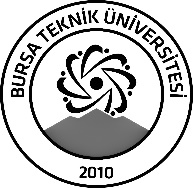 BURSA TEKNİK ÜNİVERSİTESİLİSANSÜSTÜ EĞİTİM ENSTİTÜSÜBURSA TEKNİK ÜNİVERSİTESİLİSANSÜSTÜ EĞİTİM ENSTİTÜSÜBURSA TEKNİK ÜNİVERSİTESİLİSANSÜSTÜ EĞİTİM ENSTİTÜSÜÖĞRENCİ BİLGİLERİÖĞRENCİ BİLGİLERİÖĞRENCİ BİLGİLERİÖĞRENCİ BİLGİLERİAdı- SoyadıAdı- SoyadıABU SALEH MOHAMMAD MAHMUDUL HASANABU SALEH MOHAMMAD MAHMUDUL HASANAnabilim DalıAnabilim DalıUluslararası Ticaret ve LojistikUluslararası Ticaret ve LojistikDanışmanıDanışmanıDoç.Dr.Hilal Yıldırır KeserDoç.Dr.Hilal Yıldırır KeserSEMİNER BİLGİLERİSEMİNER BİLGİLERİSEMİNER BİLGİLERİSEMİNER BİLGİLERİSeminer AdıSeminer AdıBANGLADEŞ'İN GÜMRÜKSÜZ VE KOTASIZ PAZAR ERİŞİMİNDE EKONOMİK DİPLOMASİNİN ROLÜBANGLADEŞ'İN GÜMRÜKSÜZ VE KOTASIZ PAZAR ERİŞİMİNDE EKONOMİK DİPLOMASİNİN ROLÜSeminer TarihiSeminer Tarihi  19/01/2022…  19/01/2022…Seminer Yeri Seminer Yeri OnlineSaat: 10.30Online Toplantı Bilgileri Online Toplantı Bilgileri Konu: ABU SALEH MOHAMMAD MAHMUDUL HASAN Seminer SunumuZoom Toplantısına Katılınhttps://us04web.zoom.us/j/7580919218?pwd=QkExWUNaQU1aUUt1T29pQ0dlSVhxQT09Toplantı Kimliği: 758 091 9218Parola: DCJ22QKonu: ABU SALEH MOHAMMAD MAHMUDUL HASAN Seminer SunumuZoom Toplantısına Katılınhttps://us04web.zoom.us/j/7580919218?pwd=QkExWUNaQU1aUUt1T29pQ0dlSVhxQT09Toplantı Kimliği: 758 091 9218Parola: DCJ22QAçıklamalar: Bu form doldurularak seminer tarihinden en az 3 gün önce enstitu@btu.edu.tr adresine e-mail ile gönderilecektir.Açıklamalar: Bu form doldurularak seminer tarihinden en az 3 gün önce enstitu@btu.edu.tr adresine e-mail ile gönderilecektir.Açıklamalar: Bu form doldurularak seminer tarihinden en az 3 gün önce enstitu@btu.edu.tr adresine e-mail ile gönderilecektir.Açıklamalar: Bu form doldurularak seminer tarihinden en az 3 gün önce enstitu@btu.edu.tr adresine e-mail ile gönderilecektir.